ΠΡΩΤΕΣ ΒΟΗΘΕΙΕΣΑ΄ΤΟΜΕΑΣ ΥΓΕΙΑΣ ΚΑΙ ΠΡΟΝΟΙΑΣ ΔΙΑΝΟΙΞΗ ΑΕΡΟΦΟΡΩΝ ΟΔΩΝΟνοματεπώνυμο:								Ημερομηνία: 									Να καταγράψετε τις διαφορές στις ενέργειες για την αντιμετώπιση  της απόφραξης του αεραγωγού από ξένο σώμα σε παιδιά και βρέφη.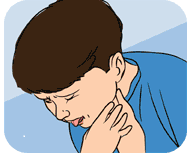 